Agreed Report – 19th Jan 2023Matters Arising:The college received 96 applications for first year places for the school year 2023/2024.As a result of school expansion of temporary accommodation, the school Insurance has increased by 25% to €18500.The Dept of Education has provided funding of €18300 for Covid related costs in term 1.Correspondence:Applications for career breaks for two staff members were received and granted subject to suitable replacements being recruited.   The college received a one-off grant of €43844 from the Dept of Education to help defray costs of heating and electricity.  The Leaving Cert oral exams will again take place during the first week of the Easter Holidays.Recent mandatory changes prescribed by the Department of Education to our Admission Policy were discussed and agreed. New School Building:A new Topographical Survey of the new school site on Sandy Hill has been undertaken under the supervision of the Department appointed Project management Company.  The process to appoint our design team for the new school project is underway with a closing date of 10/02/23. This tendering process will be completed in the Dept of Education on 01/03/23.A number of professionals comprising of Engineers and quantity Surveyors have visited the new school site in recent times as part of the tendering process.    Existing School:The final stage payment on Block 3 is due to be paid on completion of the snag list. Roof repairs and maintenance on the main building are ongoing at present.  Replacement of the tarmac surface at the entrance to the college is being tendered for presently. Policies:The following policies were ratified:Student VoiceHomeworkPositive DisciplineBi-Annual review of posts:The board ratified any changes made to the list of Roles & responsibilities. Financial Report 2021/2022:Michael Creedon provided an account of the schools finances.Principals Report:Staff:1st, 3rd, 6th & 5th year P/T meetings have taken place in person in the school before Christmas. 2nd & Transition year P/T meetings will take place in the new year.Br. Tommy Walsh DLS Auxiliary Visitor for the district of Ireland, Great Britain & Malta visited the school on 16/11/22.A presentation was made to Jean O’Donovan at our recent Christmas Function, who retired after finishing her career break. Mr Murphy paid tribute to the fantastic work Ms. O’Donovan has done in the school since 2008.We received an English Subject Inspection in English on 1st and 2nd of Dec 2022. All feedback was very positive. Students:Mr Murphy congratulated all students and teachers who received their Junior Cycle results before Christmas.Our Senior footballers recently defeated Hospital in the Munster B championship but were subsequently defeated by Abbey CBS in the quarter final. Transition Year students completed a weeks work experience before Christmas. Transition Year students collected €2500 approx with their MCA collections before Christmas.A shoe box appeal was held in December.Our Wellbeing team organised a Wellbeing Week and an Anti-bullying week in late November.Our students attended a penitential service in mid-December.Mandatory Report:All Child Protection, Bullying and Suspension issues since the last meeting were discussed.18 people have been paid under the OLCS system since our last meeting.AOBNil.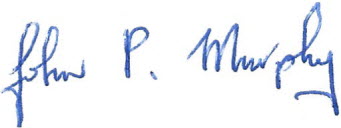 Secretary of the Board of Management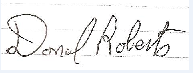 Chairman of the Board of management